Weekly music programs are available atwww.gregorianchant.weebly.com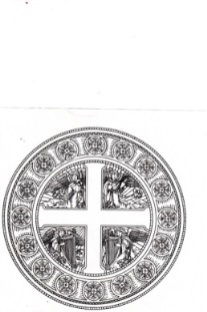 ENTRANCE HYMN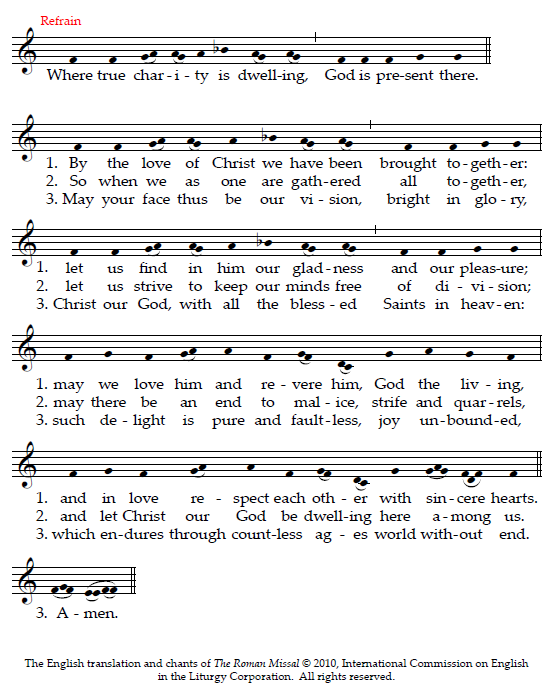 KYRIE #902 MI  (optional)GLORIA:    Mass of St Francis Cabrini #903 MIRESPONSORIAL PSALM                   \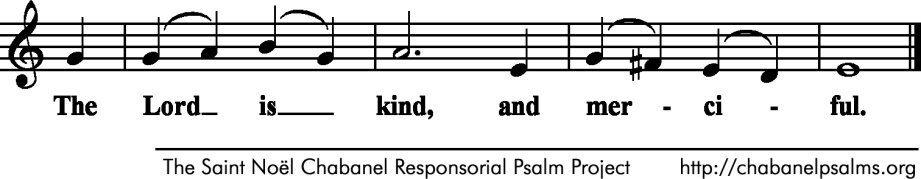     Bless the LORD, O my soul;
and all my being, bless his holy name.
Bless the LORD, O my soul,
and forget not all his benefits.
 The Lord is kind and merciful.
He pardons all your iniquities,
heals all your ills.
He redeems your life from destruction,
crowns you with kindness and compassion.
. The Lord is kind and merciful.
Merciful and gracious is the LORD,
slow to anger and abounding in kindness.
Not according to our sins does he deal with us,
nor does he requite us according to our crimes.
. The Lord is kind and merciful.
As far as the east is from the west,
so far has he put our transgressions from us.
As a father has compassion on his children,
so the LORD has compassion on those who fear him.ALLELUIA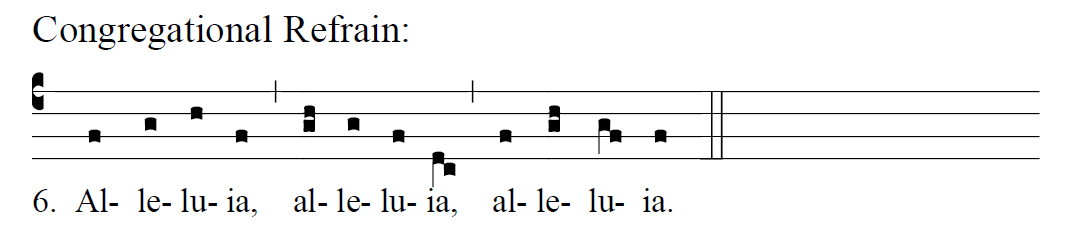 Whoever keeps the word of Christ,                the love of God is truly perfected in him.OFFERTORY HYMN               “At that First Eucharist” 366 MIMass of St. Francis Cabrini : #906 - #911 MI        Holy, Acclamation, Amen, Lamb of God.      COMMUNION ANTIPHON      “Dwelling Place”   #487 MI              RECESSIONAL HYMN:                  “ Faith Hope and Love” #484 MI